                    Vadovaudamasi Lietuvos Respublikos vietos savivaldos įstatymo 16 straipsnio 2 dalies 26 punktu, 18 straipsnio 1 dalimi ir Lietuvos Respublikos kelių įstatymo 6 straipsnio 4 dalimi, Pagėgių savivaldybės taryba n u s p r e n d ž i a:1. Papildyti Pagėgių savivaldybės tarybos 2014 m. vasario 27 d. sprendimu Nr. T-14 ,,Dėl Pagėgių savivaldybės vietinės reikšmės kelių ir gatvių sąrašo patvirtinimo“ patvirtintą Pagėgių savivaldybės vietinės reikšmės kelių ir gatvių sąrašą šiomis eilutėmis:1.1. Pagėgių seniūnijos vietinės reikšmės gatvių/kelių žiniaraštis1.2. Stoniškių seniūnijos vietinės reikšmės gatvių/kelių žiniaraštis2. Sprendimą paskelbti Teisės aktų registre ir Pagėgių savivaldybės interneto svetainėje  www.pagegiai.lt.         Šis sprendimas gali būti skundžiamas Lietuvos Respublikos administracinių bylų teisenos įstatymo nustatyta tvarka.Savivaldybės meras				             Virginijus Komskis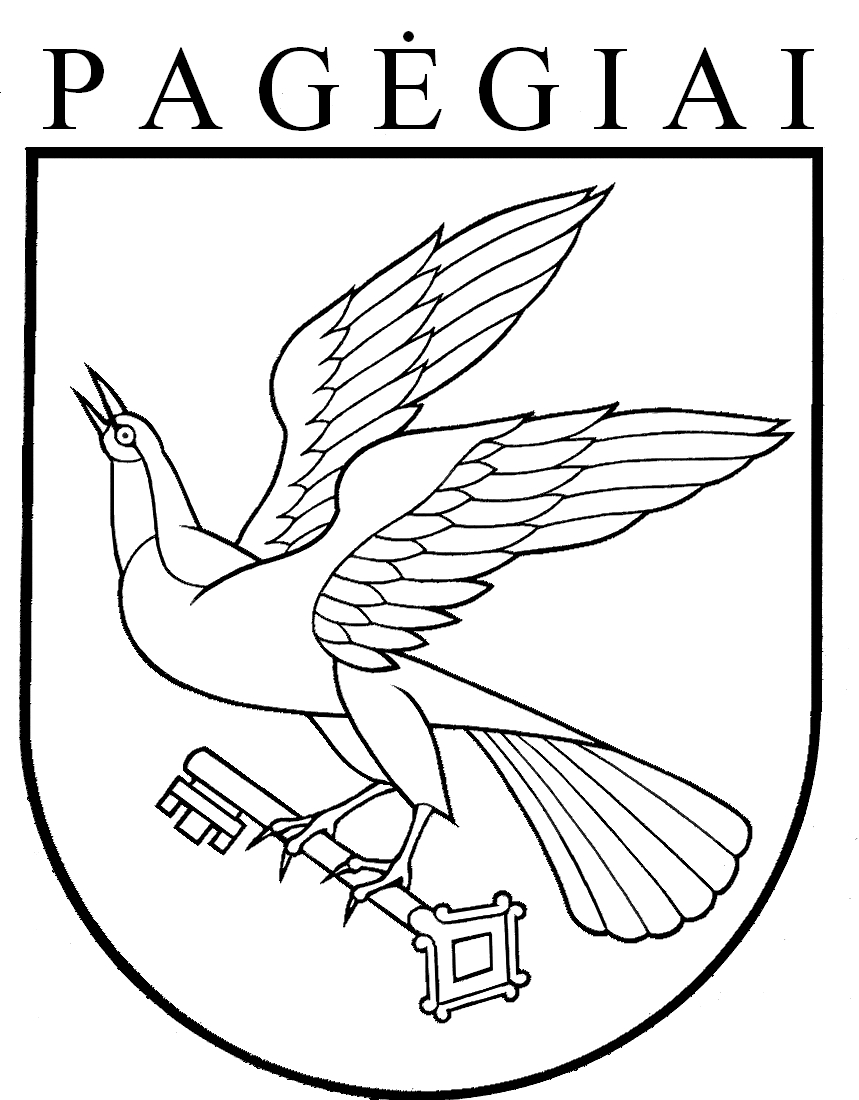 Pagėgių savivaldybės tarybasprendimasdėl „Pagėgių savivaldybės tarybos 2014 m. vasario 27 d. sprendimo T-14 „Dėl Pagėgių savivaldybės vietinės reikšmės kelių ir gatvių sąrašo patvirtinimo“ pakeitimo2017  m. gegužės 18 d. Nr. T-87PagėgiaiGatvės/kelio numerisGatvės/ kelio pavadinimasIlgis (km)Pradžios kmPradžios aprašymasPabaigos kmPabaigos aprašymasGyvenvietėPG7608Rambyno g. atšaka0,140  0,00Gatvės  PG7206 ir atšakos PG7608 sankryža0,140Įvažiavimas į kiemusBenininkaiPG7609Pėsčiųjų takas prie Darželių g. Benininkuose 0,5350,00Įvažiavimas į kiemus0,535Įvažiavimas į kiemusBenininkaiGatvės/kelio numerisGatvės/ kelio pavadinimasIlgis (km)Pradžios kmPradžios aprašymasPabaigos kmPabaigos aprašymasGyvenvietėPG5074Privažiavimas prie sodybų0,620  0,00PG5043 ir PG5074 sankryža0,620Įvažiavimas į kiemusMažaičiaiPG5075Privažiavimas prie sodybų 02040,00PG5047 ir PG5075 sankryža0,204Įvažiavimas į kiemusKovgiriai